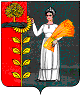 РОССИЙСКАЯ ФЕДЕРАЦИЯСОВЕТ ДЕПУТАТОВ СЕЛЬСКОГО ПОСЕЛЕНИЯ ХВОРОСТЯНСКИЙ СЕЛЬСОВЕТДобринского муниципального района Липецкой области44-сессия V созываР Е Ш Е Н И Е02.03.2018                          ж.д.ст.Хворостянка                        № 132-рсО внесении изменений в Положение о порядке осуществления муниципального жилищного контроля на территории сельского поселения Хворостянский сельсовет Добринского муниципального района Липецкой области На основании Федерального закона от 31.12.2017  N 485-ФЗ «О внесении изменений в Жилищный кодекс Российской Федерации и отдельные законодательные акты Российской Федерации», Федерального закона от 06.10.2003 №131-ФЗ «Об общих принципах организации местного самоуправления в Российской Федерации», руководствуясь Уставом  сельского поселения Хворостянский сельсовет, Совет депутатов сельского поселения Хворостянский сельсовет Добринского муниципального района,РЕШИЛ: 1. Внести изменения в Положение о порядке осуществления муниципального жилищного контроля на территории сельского поселения Хворостянский сельсовет Добринского муниципального района Липецкой области 2. Направить указанный нормативный правовой акт главе сельского поселения Хворостянский сельсовет для подписания и официального обнародования.3. Настоящее решение вступает в силу со дня его официального обнародования.Председатель Совета депутатовсельского поселенияХворостянский сельсовет                                                            В.Г.КуриловПриняты решением Совета депутатов сельского поселения Хворостянский сельсовет №132-рс от 02.03.2018г.        ИЗМЕНЕНИЯв Положение о порядке осуществления муниципального жилищного контроля на территории сельского поселения Хворостянский сельсовет Добринского муниципального района Липецкой областиСтатья 1.Внести в Положение «О порядке осуществления муниципального жилищного контроля на территории сельского поселения Хворостянский сельсовет Добринского муниципального района Липецкой области», утвержденного решением Совета депутатов сельского поселения Хворостянский сельсовет Добринского муниципального района Липецкой области от 17.03.2017г. № 73-рс следующие изменения:1) в п. 2.6.1 в первом предложении слова «выявление в системе информации о фактах нарушения» заменить словами «выявление органом муниципального жилищного контроля в системе информации о фактах нарушения требований правил предоставления, приостановки и ограничения предоставления коммунальных услуг собственникам и пользователям помещений в многоквартирных домах и жилых домах», после слов «несоблюдения условий и методов установления нормативов потребления коммунальных ресурсов (коммунальных услуг)» дополнить словами «нарушения правил содержания общего имущества в многоквартирном доме и правил изменения размера платы за содержание жилого помещения», дополнить словами « о фактах нарушения органами местного самоуправления, лицами, осуществляющими деятельность по управлению многоквартирными домами, гражданами требований к порядку размещения информации в системе».Статья 2.Настоящий нормативный правовой акт вступает в силу со дня его официального обнародования.Глава сельского поселения Хворостянский сельсовет                                                       В.Г.Курилов